BACCALAURÉAT PROFESSIONNELTECHNICIEN EN INSTALLATION DES SYSTÈMES ÉNERGÉTIQUES ET CLIMATIQUESÉPREUVE E2 – ÉPREUVE D’ANALYSE ET DE PRÉPARATIONSous-épreuve E22 : Préparation d’une réalisationCe dossier comporte 10 pages numérotées de page 1/10 à page 10/10.Les réponses seront portées intégralement sur ce document.Il sera agrafé à une copie d’examen par le surveillant.Afin de respecter l’anonymat de votre copie, vous ne devez pas signer votre composition, citer votre nom, celui d’un camarade ou celui de votre établissement.L'usage de calculatrice avec mode examen actif est autorisé.L'usage de calculatrice sans mémoire, « type collège » est autorisé.Présentation :CONTEXTE :Le sujet concerne la réhabilitation de la salle de sport FAMARS. Ce bâtiment se situe dans les hauts de France (59).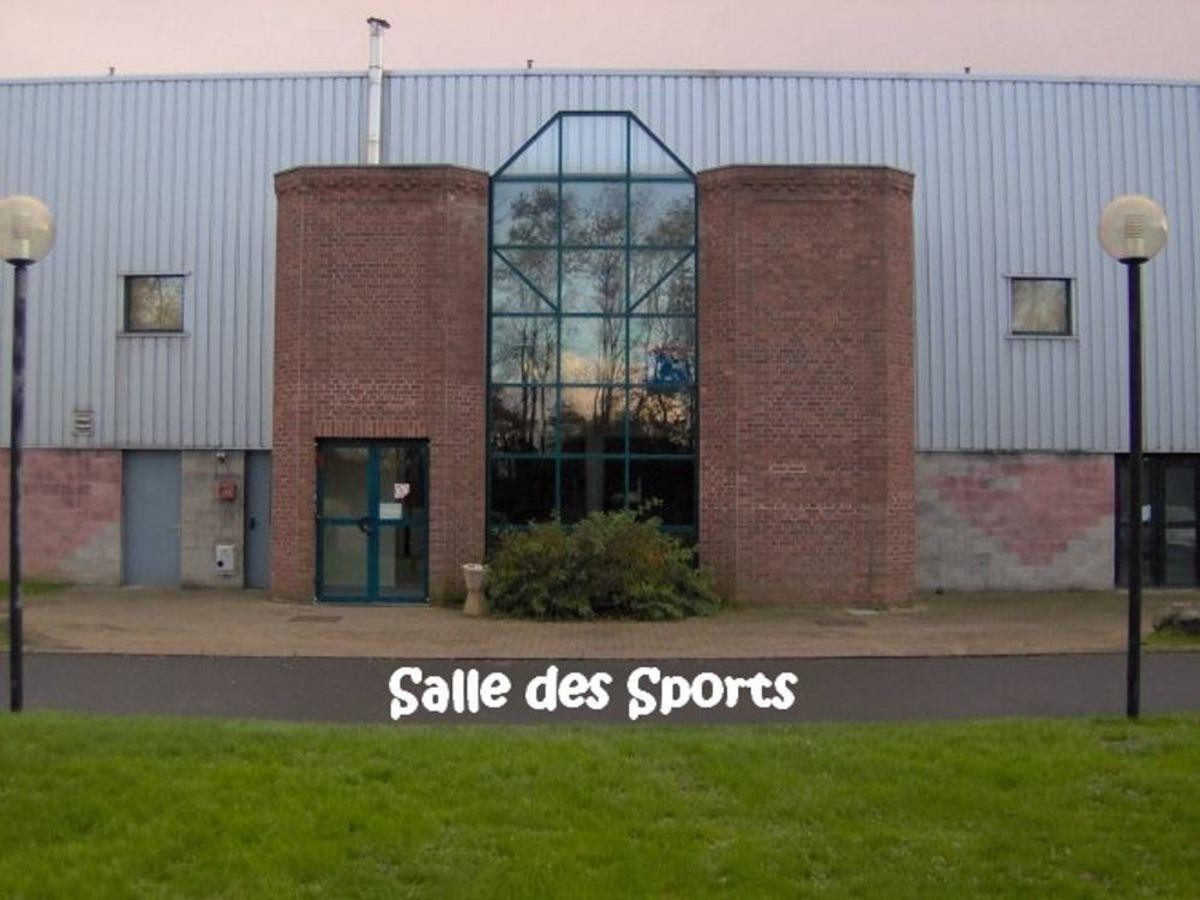 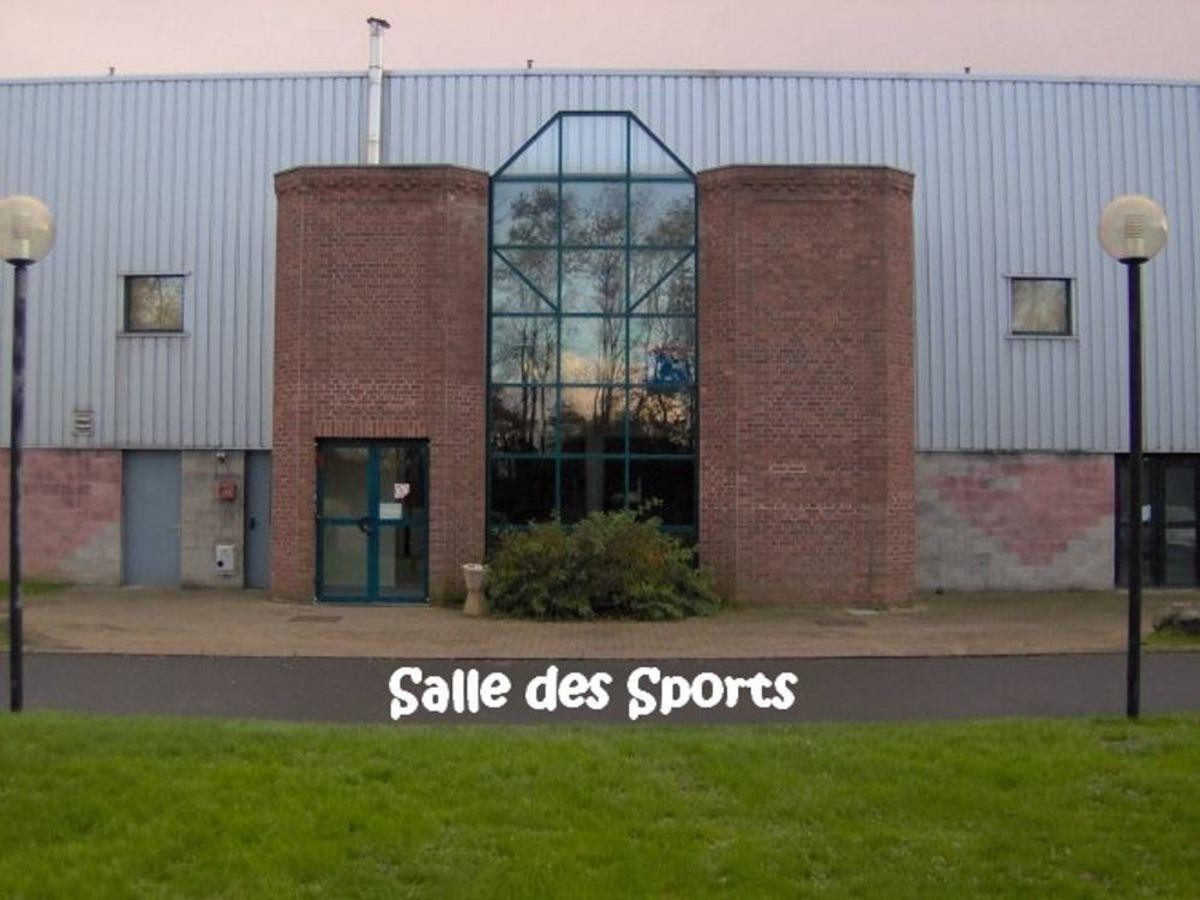 L’étude porte sur la préparation de l’installation des équipements de production d'eau chaude sanitaire de la salle des sports..THÈME 1 : ÉQUIPEMENTS DE SÉCURITE ET OUTILLAGES	Contexte :Avant d’intervenir sur le chantier, vous devez préparer l’outillage et des EPI nécessaires pourDocument réponses thème 1Lister les différentes opérations permettant la mise en œuvre des ballons thermodynamiques.	Indiquer l’outillage nécessaire à la réalisation des différentes tâches.	Etablir la liste des Equipements de Protection Individuelle afin d’effectuer les travaux en toute sécurité.	THÈME 2 : PLANIFICATION DU CHANTIER	ContexteÀ partir du planning prévisionnel phase PRO, vous devez vérifier votre progression afin de vous assurer de terminer votre chantier à temps.Vous disposezDe l’extrait du planning prévisionnel phase pro :	(DT 8 page 12/16).Du calendrier :	(DT 6 page 7/16).Le temps total pour réaliser le chantier est de 240 jours.Document réponses thème 2 :Question 4 : Calculer le nombre de jours qu’il faut pour finir le lot CVC électricité et CVC électricité- divers.	Question 5 : Lister les tâches déjà réalisées avant le début des travaux CVC électricité.	Question 6 : Quantifier le temps passé en pourcentage pour les lots CVC électricité et CVC électricité et divers par rapport à la totalité du chantier.	Question 7 : Estimer la date de fin des travaux des tâches CVC électricité et CVC électricité et divers (sachant que les techniciens ne travaillent pas les pas les samedis et dimanches et les jours fériés.	/10THÈME 3 : ESTIMATION DU COÛT DU MATÉRIEL	Contexte :Vous êtes chargé(e) d’inventorier les équipements du réseau sanitaire du gymnase à l’aide du schéma de chaufferie et de réaliser le devis des matériels nécessaires pour la réalisation du bouclage sur le réseau d’eau chaude sanitaire (ECS) du gymnase.Les thermomètres seront droits avec une longueur de lecture de 150. On préconise une robinetterie en ayant un repère de filetage de 1/2..Vous disposez :Du schéma du bouclage sanitaire SG2	(DT 2 page 3/16).Des extraits de catalogue fournisseur	(DT 9 pages 13 à 16 /16).Document réponses thème 3 :Lister l’ensemble des équipements nécessaires (désignation, référence et quantité) pour réaliser le bouclage du réseau d’eau chaude sanitaire du gymnase	.	Relever les prix et les références des différents équipements à l’aide des extraits du catalogue fournisseur.	Calculer le coût total de cette partie d’installation.	TempsconseilléTempsconseilléTempsconseilléLECTURE SUJETLECTURE SUJET15 minTHÈME 1 : ÉQUIPEMENTS DE SÉCURITE ET OUTILLAGES25 minTHÈME 2 : PLANIFICATION DU CHANTIER25 minTHÈME 3 : ESTIMATION DU COÛT DU MATÉRIEL55 mnBACCALAURÉAT PROFESSIONNEL TISECTechnicien en Installation des Systèmes Énergétiques et Climatiques2309-TIS ST 11Session 2023Éléments de correctionE.2 – ÉPREUVE D’ANALYSE ET DE PRÉPARATIONE22 : Préparation d’une réalisationDurée : 2hCoefficient : 2Page 1 / 10PRÉPARATION DE CHANTIERPRÉPARATION DE CHANTIERPRÉPARATION DE CHANTIERPRÉPARATION DE CHANTIERTÂCHEOPÉRATION	OUTILLAGE	ÉQUIPEMENTS DE PROTECTION INDIVIDUELLE	TRANSPORT ET PRÉPARATION AU GAINAGE DES BALLONS THERMODYNAMIQUES(Attention les ballons thermodynamiques sont préchargés en fluide frigorigène R134a)TRANSPORT ET PRÉPARATION AU GAINAGE DES BALLONS THERMODYNAMIQUES(Attention les ballons thermodynamiques sont préchargés en fluide frigorigène R134a)TRANSPORT ET PRÉPARATION AU GAINAGE DES BALLONS THERMODYNAMIQUES(Attention les ballons thermodynamiques sont préchargés en fluide frigorigène R134a)TRANSPORT ET PRÉPARATION AU GAINAGE DES BALLONS THERMODYNAMIQUES(Attention les ballons thermodynamiques sont préchargés en fluide frigorigène R134a)1Transporter couché à 90° sur l’unique face autorisée.Diable Visseuse Cuitter Tournevis platChaussure de sécurité LunetteGantsVêtement de protection2Retirer les grilles des déflecteursDiable Visseuse Cuitter Tournevis platChaussure de sécurité LunetteGantsVêtement de protection3Coller sur les raccords de gaine, le joint d’étanchéitéDiable Visseuse Cuitter Tournevis platChaussure de sécurité LunetteGantsVêtement de protection4Fixer les raccords pour gainesDiable Visseuse Cuitter Tournevis platChaussure de sécurité LunetteGantsVêtement de protectionINSTALLATION ET RACCORDEMENT HYDRAULIQUE DU BALLON THERMODYNAMIQUEINSTALLATION ET RACCORDEMENT HYDRAULIQUE DU BALLON THERMODYNAMIQUEINSTALLATION ET RACCORDEMENT HYDRAULIQUE DU BALLON THERMODYNAMIQUEINSTALLATION ET RACCORDEMENT HYDRAULIQUE DU BALLON THERMODYNAMIQUE5Mettre à niveau le chauffe-eauPerceuse NiveauChaussure de sécurité LunetteGantsVêtement de protection6Fixer le produit au solClé à pipeChaussure de sécurité LunetteGantsVêtement de protection7Raccordement eau-chaudeCoupe tube, cintreuse, matrice pour collet battu, clé à molette, chalumeauChaussure de sécurité LunetteGantsVêtement de protection8Raccordement eau-froideCoupe tube, cintreuse, matrice pour collet battu, clé à molette, chalumeauChaussure de sécurité LunetteGantsVêtement de protection9Raccordement des condensatsCoupe tube PVC , scie à métauxChaussure de sécurité LunetteGantsVêtement de protectionRACCORDEMENT ÉLECTRIQUE DU BALLON THERMODYNAMIQUERACCORDEMENT ÉLECTRIQUE DU BALLON THERMODYNAMIQUERACCORDEMENT ÉLECTRIQUE DU BALLON THERMODYNAMIQUERACCORDEMENT ÉLECTRIQUE DU BALLON THERMODYNAMIQUE10Faire la consignation électriqueVAT, multimètre, pince ampèremétrique La pince à dénuderLa pince coupante tournevisChaussure de sécurité LunetteGantsVêtement de protection Masque de protection Casquette11Vérifier la correspondance des paramètres existants par rapport à ceux de la plaque signalétique du constructeurVAT, multimètre, pince ampèremétrique La pince à dénuderLa pince coupante tournevisChaussure de sécurité LunetteGantsVêtement de protection Masque de protection Casquette12Faire le câblage électriqueVAT, multimètre, pince ampèremétrique La pince à dénuderLa pince coupante tournevisChaussure de sécurité LunetteGantsVêtement de protection Masque de protection CasquetteGAINAGE DU BALLON THERMODYNAMIQUEGAINAGE DU BALLON THERMODYNAMIQUEGAINAGE DU BALLON THERMODYNAMIQUEGAINAGE DU BALLON THERMODYNAMIQUE13Vérifier le respect de la longueur des gaines préconisé selon la configurationCutterLa scie à métaux Visseuse TournevisChaussure de sécurité LunetteGantsVêtement de protection14Couper les gaines en respectant les longueursCutterLa scie à métaux Visseuse TournevisChaussure de sécurité LunetteGantsVêtement de protection15Installer les grilles d’entrées et de sortie d’airCutterLa scie à métaux Visseuse TournevisChaussure de sécurité LunetteGantsVêtement de protection16Fixer les gainesCutterLa scie à métaux Visseuse TournevisChaussure de sécurité LunetteGantsVêtement de protectionPRÉPARATION DE CHANTIERPRÉPARATION DE CHANTIERPRÉPARATION DE CHANTIERPRÉPARATION DE CHANTIERTÂCHEOPÉRATIONOUTILLAGEÉQUIPEMENTS DE PROTECTION INDIVIDUELLEREMPLISSAGE DU BALLON THERMODYNAMIQUEREMPLISSAGE DU BALLON THERMODYNAMIQUEREMPLISSAGE DU BALLON THERMODYNAMIQUEREMPLISSAGE DU BALLON THERMODYNAMIQUE17Ouvrir le robinet de la cuisine ou de la salle deChaussure de sécurité17bains.Lunette18Ouvrir le robinet d’eau froide situé sur leGants18groupe de sécuritéVêtement de protection19Vérifier l’étanchéité du raccordement aux tubulures et le bon fonctionnement desorganes hydrauliques en ouvrant la vanne devidange plusieurs foisRÉGLAGE ET VÉRIFICATION DU BON FONCTIONNEMENTRÉGLAGE ET VÉRIFICATION DU BON FONCTIONNEMENTRÉGLAGE ET VÉRIFICATION DU BON FONCTIONNEMENTRÉGLAGE ET VÉRIFICATION DU BON FONCTIONNEMENT20Réglage de la température de consigneChaussure de sécurité20Lunette21Réglage en configuration gainéeGants21Vêtement de protection22Réglage de la tarification23Vérifier si la température de consigne s’affiche23et si le symbole du ventilateur clignote24Vérifier l’étanchéité25Forcer le contacteur jour/nuit26Entrer dans le menu test27Mettre la PAC en marche forcée28Tester la mise en route de l’appoint électrique29Tester l’ouverture de la vanne gaz chaud.30Vérifier les températures des sondesVous devez :	Calculer le nombre de jours qu’il faut pour finir le lot CVC électricité et CVC électricité et divers.Lister les tâches qui doivent être impérativement réalisées avant le début des travaux CVC électricitéQuantifier le temps passé en pourcentage pour les lots CVC électricité et CVC électricité et divers par rapport à la totalité du chantier.Estimer la date de fin des travaux des tâches CVC électricité et CVC électricité et divers (sachant que les techniciens ne travaillent pas les samedis et dimanches et les jours fériés).Comparer votre estimation à l’estimation du planning prévisionnel.Réponses Page 7/10 Page 7/10Page 7/10Page 8/10Page 8/10TâchesDate de fin de chantier planning prévisionnelDate de fin de chantier réelCVC électricité07/08/2020Vendredi 07/08/2020CVC électricité et divers24/07/2020Lundi 27/07/2020Vous devez :Lister l’ensemble des équipements nécessaires (désignation, référence et quantité) pour réaliser le bouclage de l’ECS sur les deux ballons d’eau chaude sanitaire.Relever les prix des différents équipements à l’aide des extraits du catalogue fournisseur.Calculer le coût total de cette partie d’installation.Réponses Page 10/10Page 10/10Page 10/10RepèreDésignationRéférence/ codeQuantitéPrix Unitaire HT€Prix Total HT€1BALLON ECSYORABTM45025028100562PRISES DE MESURE DE DEBIT 1/2"683005285.05170.13VANNE 1/2" MMVSCE15M34.6814.044KIT RAPID’PRESSIONZKRP1116.47116.475CIRCULATEUR VORTEX sans horloge avec thermostatV155TR1366.62366.626THERMOMETRE A ALCOOL DROITTL150DP129.6226.627TE SPECIAL POUR MONTAGE DE THERMOMETRE PLONGEUR 1/2"130 RT 15110.2610.268CLAPET ANTIRETOURC3031529.50199CARTOUCHE AUTOFLOW 0.12 m3/h02M12XXL125.5825.5810CORPS AUTOFLOW 1/2"128141140.5640.56Total HT10845.25TVA 20%2169.05Total TTC13014.30